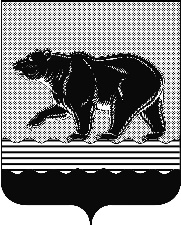 ПРЕДСЕДАТЕЛЬ ДУМЫ ГОРОДА НЕФТЕЮГАНСКАПОСТАНОВЛЕНИЕ 07.11.2022                                                                                                        № 48-П О внесении изменений в нормативные затраты на обеспечение функций Думы города Нефтеюганска на 2022 год В соответствии с частью 5 статьи 19 Федерального закона от 05.04.2013 № 44-ФЗ «О контрактной системе в сфере закупок товаров, работ, услуг для обеспечения государственных и муниципальных нужд», руководствуясь постановлением Правительства Российской Федерации от 13 октября 2014 года № 1047 «Об общих правилах определения нормативных затрат на обеспечение функций государственных органов, органов управления государственными внебюджетными фондами и муниципальных органов, включая соответственно территориальные органы и подведомственные казённые учреждения», постановляю:1. Внести в постановление председателя Думы города Нефтеюганска от 16.08.2021 № 18-П «Об утверждении нормативных затрат на обеспечение функций Думы города Нефтеюганска на 2022 год» (в редакции от 27.09.2022 г. № 45-П) следующие изменения:1.1. Строку 1,2 приложения 21 изложить в следующей редакции:1.2. Приложение 19 изложить в новой редакции согласно приложению 1.2. Разместить настоящее постановление в единой информационной системе в сфере закупок.3. Постановление вступает в силу после его подписания.                                                                                                                М.М.МиннигуловИсп.: Галиуллина И.Ютел.:8(3463)2205452Приложение 1к постановлению председателя Думы города Нефтеюганска                                                                                                                         от 07.11.2022 г. № 48-ППриложение 19к постановлению председателя                                                                                                                            Думы города Нефтеюганска                                                                                                           от 16.08.2021 г. № 18-ПНОРМАТИВНЫЕ ЗАТРАТЫНА ОКАЗАНИЕ УСЛУГ ПО ТЕХНИЧЕСКОМУ ОБСЛУЖИВАНИЮ И ВЫПОЛНЕНИЕ РАБОТ ПО РЕМОНТУ ВЫЧИСЛИТЕЛЬНОЙ ТЕХНИКИ, ПРИНТЕРОВ, МФУ, КОПИРОВАЛЬНЫХ АППАРАТОВ И ИНОЙ ОРГТЕХНИКИ --------------------------------<1> Объем расходов, рассчитанный с применением нормативных затрат на оказание услуг по техническому обслуживанию и выполнение работ по ремонту вычислительной техники, принтеров, МФУ, копировальных аппаратов и иной оргтехники, может быть изменен по решению руководителя Думы города в пределах утвержденных на эти цели лимитов бюджетных обязательств по соответствующему коду классификации расходов бюджетов.1.Обучение по охране трудаНе более 5 сотрудников в годНе более 4480,00 рублей на 1 сотрудникаВсе категории, группы должностей Думы города Нефтеюганска2.Обучение по пожарной безопасностиНе более 2 сотрудников в годНе более 5000,00 рублей на 1 сотрудникаВсе категории, группы должностей Думы города Нефтеюганска№ строкиНаименованиеКоличествоСтоимость (цена) товара, работы, услуги <1>Периодичность выполнения (оказания) товаров, работ, услугКатегории, группы должностей или название структурных подразделений1.Техническое обслуживание и регламентно-профилактический ремонт вычислительной техники, принтеров, МФУ и копировальных аппаратов (оргтехники)Не более 50 единиц в годНе более 100 860,00 рублей в годПо мере необходимостиВсе категории, группы должностей Думы города Нефтеюганска